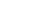 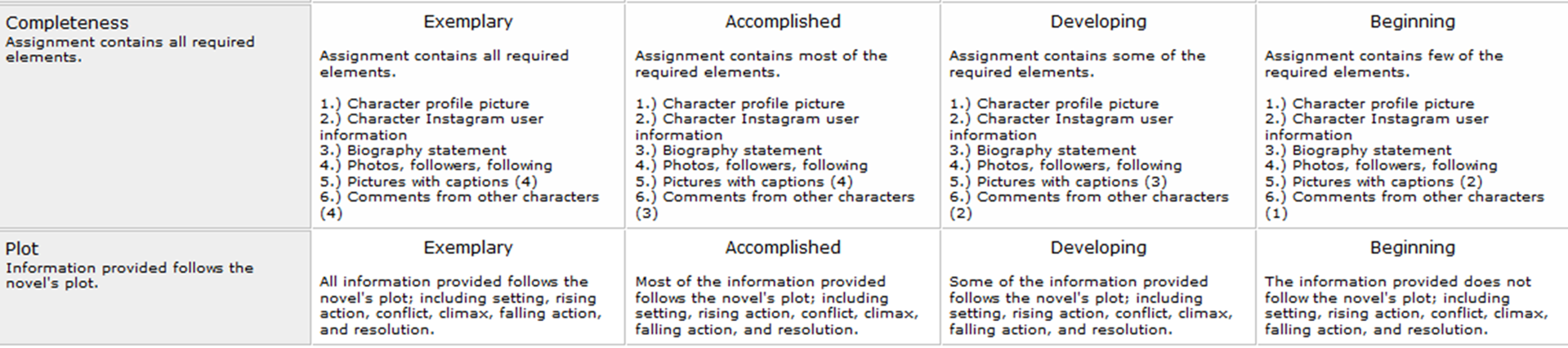 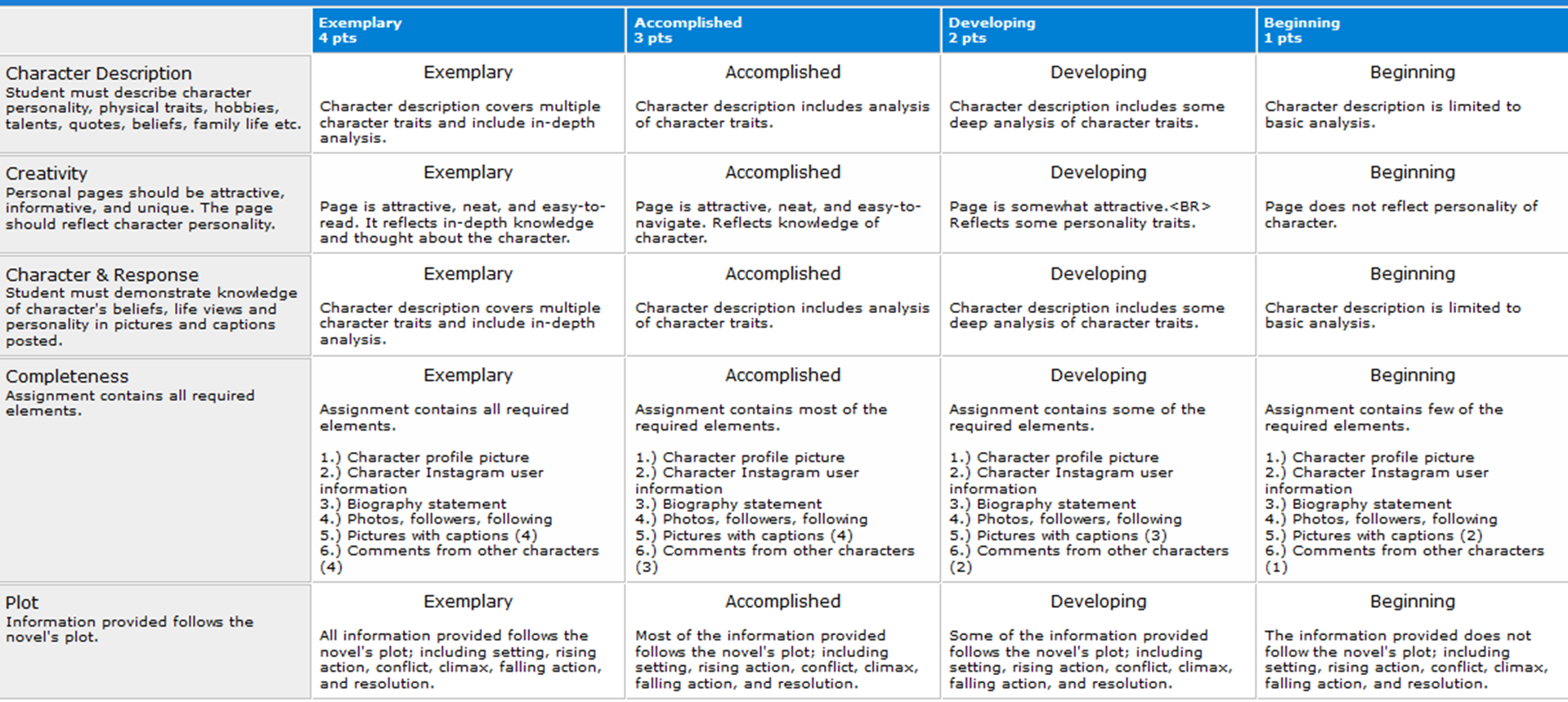 10-98-65-43-010432-022422= 12-109-76-43-010432-0